جامعة الملك سعود						                                         مفردات المقرر325 ترخ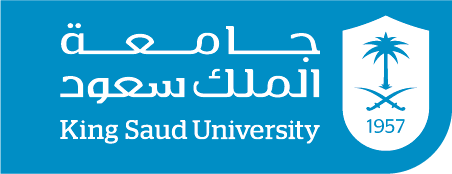 كلية الآداب                                                                                                              الفصل الدراسي: الثاني                                                                                             السنة الدراسية:1436- 1437 هـ/2015-2016ممعلومات المحاضر:معلومات المقرر:طرق التقييم:*التأكيد على ضرورة حصول الطالبات على 80% من درجات الأعمال الفصلية قبل تاريخ الاعتذار.الخطة الأسبوعية:القـوانـيـن :(مثال: السرقة الأدبية, سياسة الحضور):(مثال: السرقة الأدبية, سياسة الحضور):قراءة المفردات وتقديم التقارير في وقتها اسبوعيا  كل تقرير 1 درجة واحدة  إذا لم يقدم تحسم الدرجةتحذير الطالبة من السرقة الأدبية  مثل نسخ مواضيع من النت واحضارها على انها من عملها يعرض الطالبة للعقوبة بأن  تلغى درجة ذلك التقرير  ولو تكرر سيستمر إلغاء الدرجة .التزام الطالبة بالحضور 100% تكافأ بزيادة 3 درجات على الطالبة الالتزام بالحضور في الوقت المحدد في حال التأخير المتكرر سيحسب غياب غياب الطالبة عن الامتحان الفصلي  لا يسمح  لها بإعادة الامتحان  إلا بإحضار تقرير طبي مختم من مستشفى حكومي ولا يقبل تقرير المستفيات الخاصة أو المستوصفات  أو عذر مقبول يعرض على الأخصائية الاجتماعية .غياب الطالبة عن المحاضرات وتأخير تسليم التقرير سيلغي درجة التقرير غياب الطالبة 20% تعطى إنذار غياب الطالبة بنسبة 25% يعرضها للحرمان د.سعاد العمرياسم المحاضر4الساعات المكتبيةIS61رقم المكتبHistory-14-35@hotmail.comعنوان البريدي الإلكترونيجزيرة العرب في العصر الإسلامي الوسيط اسم المقرر325 ترخ رقم المقرريعطي هذا المقرر فكرة عن أوضاع جزيرة العرب خلال العصرين الأموي و العباسي الأول ثم يستعرض أوضاع الجزيرة خلال القرنين الثالث والرابع الهجريين، واضمحلال النفوذ العباسي فيها، وحلول النفوذ الفاطمي، ويدرس بعض الإمارات والكيانات السياسية التي ظهرت في جزيرة العرب من فجر الإسلام إلى القرن التاسع للهجرة. توصيف المقررتتعرف الطالبة على اوضاع الجزيرة العربية في العصر الاسلامي الوسيط وهي فترة هامة من فترات التاريخ الاسلامينواتج التعلم (المنصوص عليها في توصيف المقرر)عمارة اليمني, المفيد في أخبار صنعاء وزبيد2-عبد الباقي بن عبد المجيد, بهجة الزمن في تاريخ اليمن3-محمد أحمد الفاسي, شفاء الغرام بأخبار البلد الحرام4-علي أحمد السمهودي, وفاء الوفاء بأخبار دار المصطفى5-ناصر خسرو, سفرنامة, ترجمة يحيى الخشاب6-عمر بن فهد, إتحاف الورى بأخبار أم القرى7-عبد الملك  العصامي, سمط النجوم العوالي في أبناء الأوائل والتوالي8-عب دالقادر الجزيري, الدرر الفرائد المنظمة في أخبار الحاج وطريق مكة المعظمة9-ابن الديبع الزبيدي, الفضل المزيد على بغية المستفيد في أخبار زبيد10-قطب الدين النهرواني, البرق اليماني في الفتح العثماني11-أبوعلي بن رسته, الاعلاق النفيسة12-جمال الدين احمد بن عنبة, بحر الانسان الانسابالكتب الرئيسية -أحمد الزيلعي, مكة وعلاقاتها الخارجية2-جمال الدين سرور, النفوذ الفاطمي في جزيرة العرب3-حسن سليمان محمود, تاريخ اليمن السياسي4-سهيل زكار, أخبار القرامطة في الإحساء والشام والعراق واليمن5-أيمن فؤاد السيد, تاريخ المذاهب الدينية في بلاد اليمن6-محمد عبد القادر الإحسائي, تحفة المستفيد بتاريخ الإحساء في القديم والجديد7-محمد أحمد العقيلي, تاريخ المخلاف السليماني8-برنارد لويس, أصول الإسماعيلية والفاطمية والقرمطية9-علي حسين السليمان, العلاقات الحجازية المصرية زمن سلاطين المماليك10-عبد الله العسكر, تاريخ إمارة الأخيضريين (مقالة بالانجليزية/ مجلة دراسات, الجامعة الأردنية)11-احمد السباعي, تاريخ مكة12-عائشة باقازي, بلاد الحجاز في العصر الأيوبي13-ريتشارد مورتيل, الأحوال السياسية والاقتصادية في مكة في العصر المملوكي14-محمد عبد العال أحمد, بنو رسول وبنو طاهر وعلاقات اليمن الخارجية في عهدهما15-عبداللطيف الحميدان, التاريخ السياسي لإمارة الجبور في نجد وشرق الجزيرة العربية(مقالة/مجلة كلية الآداب /جامعة البصرةالمراجع التكميلية (إن وجد) تاريخ التغذية الراجعة (تزويد الطالبات بالنتيجة)* تاريخ التقييم تقسيم الدرجاتالنوعتقارير اسبوعية ومناقشتهاعروض تقديمية والقاءمن الاسبوع الثالث الى الاسبوع السابع عشر20  درجةالواجبات 27/5/1437هـتقديم الملاحظات ونتيجة الأعمال المكتبيةالسابع 20/5/1437هـ10  درجةاختبارات قصيرة  22/5/1437هـتوضيح الاجابات الصحيحة  واطلاع الطالبات على اوراق الاجابات للتعرف على الاخطاء5/7/1437هـ15/5/1437هـ28/6/1437هـ15  درجة  الامتحان الأول15 الامتحان الثاني اختبارات فصلية40 درجة   الموعد وفقا لجدول الامتحان المقرر في الجدول الدراسي40 درجة   الموعد وفقا لجدول الامتحان المقرر في الجدول الدراسي40 درجة   الموعد وفقا لجدول الامتحان المقرر في الجدول الدراسياختبار نهائيمذكرة إضافية (مثال: شروط إعادة الاختبارات)مذكرة إضافية (مثال: شروط إعادة الاختبارات)مذكرة إضافية (مثال: شروط إعادة الاختبارات)مذكرة إضافية (مثال: شروط إعادة الاختبارات)العـنـوان الأسبوعالتهيئةالأول :7/4/1437هـمكانة الجزيرة العربية في صدر الإسلامالثاني15/4/143717/4أوضاع الدولة العباسية خلال القرنين الثالث والرابع واثرها على الجزيرة العربيةالثالث22/424/4الدولة الإسماعيلية والنفوذ الفاطمي في الجزيرة العربية29/41/5إمارة بني الأخيضر في اليمامة6/58/5القرامطة في البحرين وبعض أجزاء الجزيرة العربية13/515/5إمارة القرامطة (الجنابيون) في البحرين20/522/5دولة بني زياد في اليمن27/529/5دولة بني نجاح في اليمن11/613/6الإمامة الزيدية وحكمها لليمن حتى منتصف القرن الخامس18/619/6الدولة الصليحية في اليمن24/626/6إمارة الجعافرة(الموسويون) في الحجاز2/74/7إمارة الهواشم في الحجاز9/711/7المراجعة16/718/7